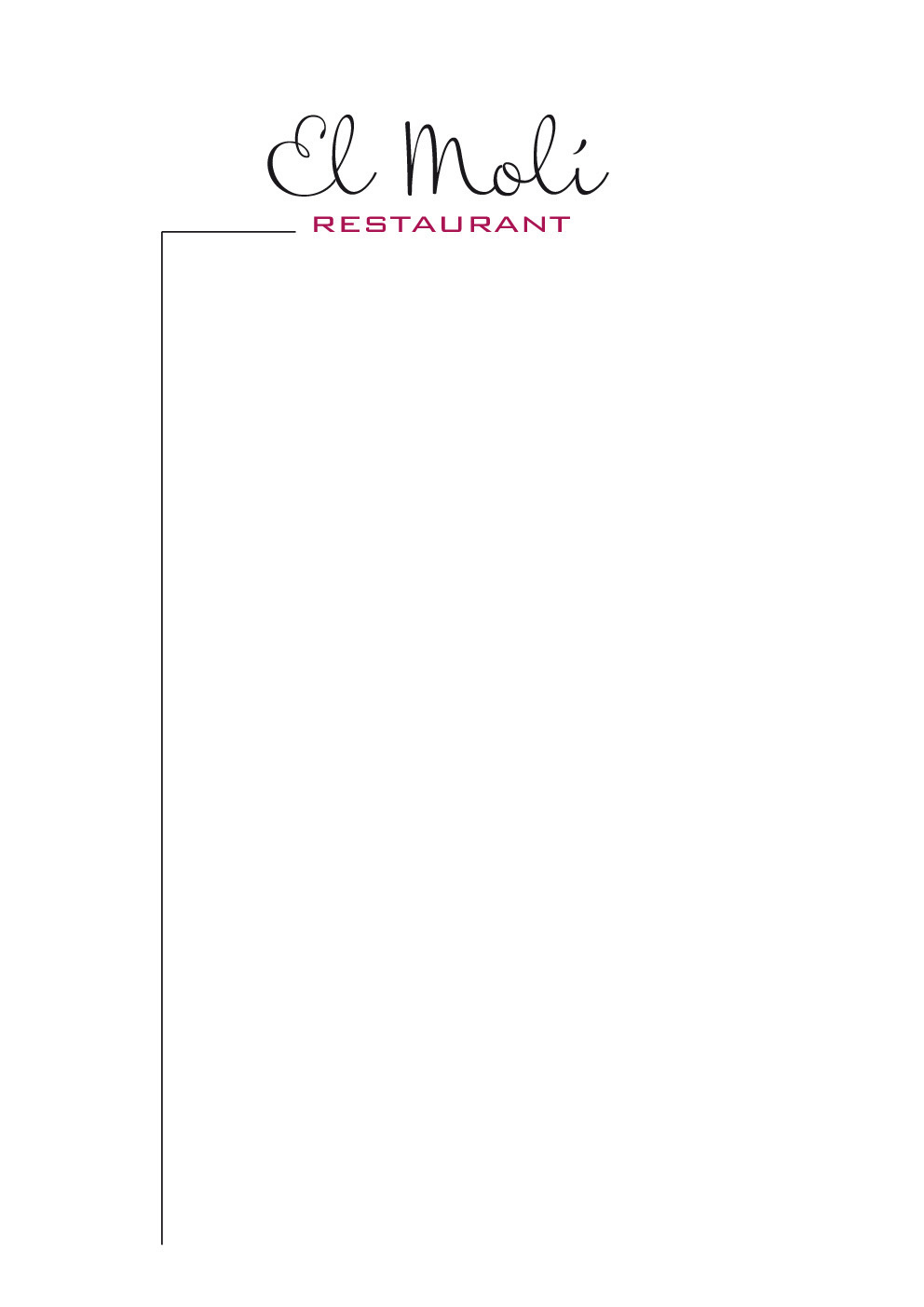                                                                              Pica-pica:						       Patates, olives i fuet.                                                                     ____________________                                                                                       De primer:                                                       Amanida de la casa amb fruits secs i mató.                                     i         Torrada amb escalivada i anxoves                  ----------------------------------------				                                        De segon:            Cassola de pasta amb sípia, musclos i gambes.O                                                         Tall rodó de vedella amb bolets.                   ----------------------------------------  			                                      I de postres:                        Fruita del temps         Assortiment de làctics de Can Corder                               Gelats                      ------------------------------------                        Cafè i Infusions.        Aigua mineral, refrescos i vi de la casa.                                                                    Preu: 20 € (I.V.A. inc.)                         Els nostres productes són de proximitat i ecològics.